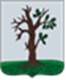 Российская ФедерацияБРЯНСКАЯ ОБЛАСТЬСОВЕТ НАРОДНЫХ ДЕПУТАТОВ СТАРОДУБСКОГО МУНИЦИПАЛЬНОГО ОКРУГАРЕШЕНИЕОт 25.07.2023г.  №358  г. СтародубВ соответствии со ст. 51 Федерального закона от 06.10.2003 № 131-ФЗ  «Об общих принципах организации местного самоуправления в Российской Федерации», п. 2 ч. 1 ст. 17.1 Федерального закона от 26.07.2006  г. № 135-ФЗ «О защите конкуренции», п.  7.1. положения «О порядке владения, пользования и распоряжения (управления), имуществом, находящимся в муниципальной собственности муниципального образования Стародубского муниципального округа Брянской области», утвержденного решением Совета народных депутатов Стародубского муниципального округа от 30.06.2022г. №242, на основании письма директора ГБУ ДО БО СШОР Давыдовой Е.Г. от 07.06.2023г. №254, Совет народных депутатов Стародубского муниципального округа Брянской области решил:1. Внести изменения в решение №339 от 31.05.2023г., «О предоставлении нежилых помещений в безвозмездное пользование Государственному бюджетному учреждению дополнительного образования «Брянская областная спортивная школа олимпийского резерва по лыжным гонкам»» изложив пункт 1 данного решения в следующей редакции:       «Предоставить в безвозмездное пользование Государственному бюджетному учреждению дополнительного образования «Брянская областная спортивная школа олимпийского резерва по лыжным гонкам» для осуществления учебно-тренировочного процесса в здании, базовое оборудование: шведские стенки- 5шт., гимнастический мат- 10шт., скамья- 5шт., в бессрочное пользование без возмещения расходов за коммунальные услуги следующие нежилые помещения, расположенные в здании Спортивного комплекса с универсальным игровым залом, кадастровый номер 32:23:0400605:127,  находящемся по адресу: 243240, Брянская область, г. Стародуб,  ул. Краснооктябрьская, д. 79а:№38 раздевалка при сауне – 10,7 м2, 	№50 раздевалка №3 – 19,7 м2, №67 раздевалка для тренеров (женская)- 16,5 кв.м.	№74 спортивный зал- 4.165,9   кв.м.»2. Настоящее решение вступает в силу с момента его официального опубликования.Глава Стародубского муниципального округа Брянской области 			                                     Н.Н. ТамилинО внесении изменений в решение №339 от 31.05.2023г. «О предоставлении нежилых помещений в безвозмездное пользование Государственному бюджетному учреждению дополнительного образования «Брянская областная спортивная школа резерва по лыжным гонкам»